NOTAS DE DISCIPLINA FINANCIERA1. Balance Presupuestario de Recursos Disponibles NegativoSe informará:a) Acciones para recuperar el Balance Presupuestario de Recursos Disponibles Sostenible.El balance presupuestario no presenta Recursos Disponibles Negativos2. Aumento o creación de nuevo GastoSe informará:	Fuente de Ingresos del aumento o creación del Gasto no Etiquetado.Con el propósito de atender la operatividad del Sistema, se crearon nuevas partidas de gasto y se aumentaron otras, dándole suficiencia mediante traspaso de partidas existentes con saldo presupuestal, así como ampliaciones liquidas.Los traspasos compensados se realizaron con fuente de ingresos de Recurso Municipal 2021 e Ingresos Propios 2021.Las ampliaciones liquidas se realizaron con fuentes de ingresos Recursos Propios 2021 y Remanentes 2020.b) Fuente de Ingresos del aumento o creación del Gasto Etiquetado.	No aplica3. Pasivo Circulante al Tercer Trimestre 2021 (ESF-12)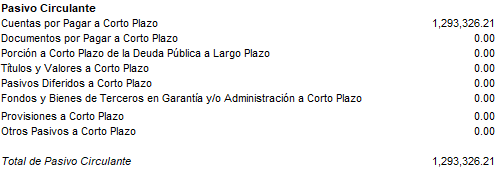 4. Deuda Pública y ObligacionesSe revelará:a) La información detallada de cada Financiamiento u Obligación contraída en los términos del Título Tercero Capítulo Uno de la Ley de Disciplina Financiera de las Entidades Federativas y Municipios, incluyendo como mínimo, el importe, tasa, plazo, comisiones y demás accesorios pactados.No se tienen contratados créditos 5. Obligaciones a Corto PlazoSe revelará:a) La información detallada de las Obligaciones a corto plazo contraídas en los términos del Título Tercero Capítulo Uno de la Ley de Disciplina Financiera de las Entidades Federativas y Municipios, incluyendo por lo menos importe, tasas, plazo, comisiones y cualquier costo relacionado, así mismo se deberá incluir la tasa efectiva.No se tienen contratados créditos6. Evaluación de CumplimientoSe revelará:a) La información relativa al cumplimiento de los convenios de Deuda Garantizada.No aplicaBajo protesta de decir verdad declaramos que los Estados Financieros y sus notas, son razonablemente correctos y son responsabilidad del emisor. 